United StatesUnited StatesUnited StatesNovember 2030November 2030November 2030November 2030MondayTuesdayWednesdayThursdayFridaySaturdaySunday1234567891011121314151617Veterans Day18192021222324252627282930Thanksgiving DayDay after Thanksgiving Day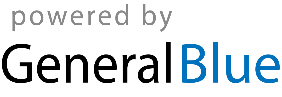 